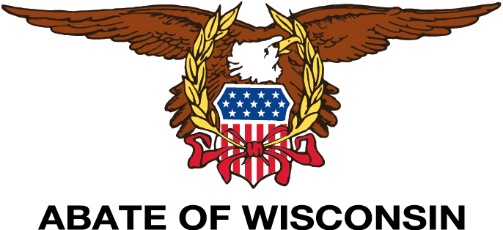 Dear Vendors, It is time to start planning our 2022 Summer Hummer State Rally! The Food Court sites will measure 20’ X 20’. Each vendor will be assigned a number when we receive your deposit.  There will be a separate camping and car parking lot with corresponding numbers. No campers or vehicles are allowed in the vendor area.  You will receive 2 (two) weekend wristbands with your vendor spot.  Additional wristbands, if needed, are available for sale. You can purchase advance wristbands at a discounted price of $35.00 each until June 1, 2022, after that date the cost will be $50.00 each.  Only purchase what you know you will use, as they are non-refundable.Vendors will provide their own tables, chairs, extension cords and shelter.  A 50’ extension cord will be needed.  There are no water hook-ups available, however there will be potable water available.  Food vendors are responsible for any and all permits and inspections required by the State of Wisconsin.ABSOLUTELY NO ONE UNDER THE AGE OF 21 WILL BE ADMITTED.  PHOTO ID REQUIRED FOR PROOF.  ABSOLUTELY NO PETS OF ANY KIND WILL BE ALLOWED ON THE GROUNDS.  STRICTLY ENFORCED! NO EXCEPTIONS.To reserve a site, you will need to include a deposit for half of the price of your space (ex. Food court sites $100.00, Electric sites $75.00 and Info sites $25.00) with your application, by Jan. 7th, 2022.  The balance will be due by May 15th, 2022.Enclosed you will find a Vendor Application.  Please fill this out, sign and date where indicated, and mail with check or money order made payable to ABATE of Wisconsin, to:Laurie Thompson – Summer Hummer Vendors 1423 S. 169th StreetNew Berlin, WI 53151Any questions?  Feel free to give me a call at (715) 306-0048 or email me @ laurishakal@yahoo.com.Thank You,Lauri ShakalSummer Hummer Vendor Co-Coordinator(715) 306-0048laurishakal@yahoo.com